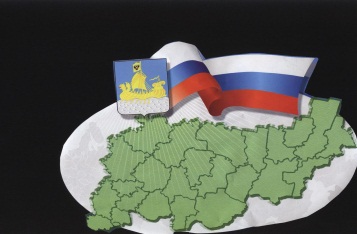                                                           ИНФОРМАЦИОННЫЙ БЮЛЛЕТЕНЬСодержаниеРешение Совета депутатов от 30.12.2020 № 221 «Об утверждении бюджета Сандогорского сельского поселения на 2021 год и на плановый период 2022 и 2023 годов»………………………………………………1Решение Совета депутатов от 30.12.2020 №223 «О внесении изменений и дополнений в решение Совета депутатов от 30.12.2019 г. № 177 «О бюджете Сандогорского сельского поселения на 2020 год и на плановый период 2021 и 2022 годов» в редакции от 31.01.2020 № 180, 10.02.2020 №181, от  28.02.2020 №183, от 23.03.2020 №184, от 31.03.2020 №188, от 30.04.2020 №191, от 29.05. 2020г. № 192, от 30.06.2020 № 193, от 30.07.2020 №197, от 28.08.2020 №202, от 28.09.2020 №206, от 30.10.2020 №215, от 30.11.2020 №220»…………………………………………………………………………………………………………………24Решение Совета депутатов от 30.10.2020 №217 «О принятии муниципального правового акта о внесении изменений и дополнений в Устав муниципального образования Сандогорское сельское поселение Костромского муниципального района Костромской области» ………………………………………………34Муниципальный правовой акт о внесении изменений в Устав муниципального образования Сандогорское сельское поселение………………………………………………………………………………………………...35Решение Совета депутатов от 30.12.2020 №223/1 «О порядке установления, начисления и сбора платы за пользование жилыми помещениями (платы за наем) по договорам социального найма жилых помещений муниципального жилищного фонда муниципального образования Сандогорское сельское поселение Костромского муниципального района Костромской области»………………………………………………39СОВЕТ ДЕПУТАТОВ САНДОГОРСКОГО СЕЛЬСКОГО ПОСЕЛЕНИЯКОСТРОМСКОГО МУНИЦИПАЛЬНОГО РАЙОНА КОСТРОМСКОЙ ОБЛАСТИтретий созывР Е Ш Е Н И Еот 30 декабря 2020 года № 221                                                               с. СандогораОб утверждении бюджета Сандогорскогосельского поселения на 2020 год и на плановый период 2021 и 2022 годов	В соответствии с Федеральным законом от 06.10.2003 года № 131-ФЗ «Об общих принципах организации местного самоуправления в Российской Федерации», руководствуясь Уставом муниципального образования Сандогорское сельское поселение Костромского муниципального района Костромской области, Положением о порядке организации и проведении публичных слушаний в Сандогорском сельском поселении, учитывая результаты проведенных публичных слушаний от 18.12.2020 года, Совет депутатов муниципального образования Сандогорское сельское поселение РЕШИЛ:1. Утвердить основные характеристики бюджета Сандогорского сельского поселения на 2021 год:1) прогнозируемый объем доходов бюджета Сандогорского сельского поселения в сумме 10 873 382,00 рублей в том числе объем налоговых и неналоговых доходов в сумме 2 209 625,00 рублей, объем безвозмездных поступлений от других бюджетов бюджетной системы Российской Федерации в сумме 8 663 757,00   рублей;2) объем расходов бюджета Сандогорского сельского поселения в сумме 11 324 048,00 рублей;3) размер дефицита бюджета Сандогорского сельского поселения сумме 200 660,00 рублей.2. Утвердить основные характеристики бюджета Сандогорского сельского поселения на 2022 плановый период:1) прогнозируемый объем доходов бюджета Сандогорского сельского поселения в сумме 4 313 183,00 рублей, в том числе объем налоговых и неналоговых доходов в сумме 2 297 659,00 рублей, объем безвозмездных поступлений от других бюджетов бюджетной системы Российской Федерации в сумме 2 015 524,00 рублей;2) объем расходов бюджета Сандогорского сельского поселения в сумме 4 331 248,00 рублей;3) размер дефицита бюджета Сандогорского сельского поселения в сумме 18 085,00 рублей.3. Утвердить основные характеристики бюджета Сандогорского сельского поселения на 2023 плановый период:1) прогнозируемый объем доходов бюджета Сандогорского сельского поселения в сумме 4 393 232,00 рублей, в том числе объем налоговых и неналоговых доходов в сумме 2 358 459,00 рублей, объем безвозмездных поступлений от других бюджетов бюджетной системы Российской Федерации в сумме 2 034 773,00 рублей;2) объем расходов бюджета Сандогорского сельского поселения в сумме 4 447 497,00 рублей;3) размер дефицита бюджета Сандогорского сельского поселения в сумме 54 265,00 рублей.       3.Утвердить верхний предел муниципального долга Сандогорского сельского поселения по состоянию на 1 января 2022 года, на 1 января 2023 года и на 1 января 2024 года в сумме 00,00 рублей, в том числе, верхний предел долга по муниципальным гарантиям 00,00 рублей.       4. Доходы бюджета поселения, поступающие в 2021 году и в плановом периоде 2022 и 2023 годов, формируются за счет налоговых и неналоговых доходов – в соответствии с нормативами отчислений, установленными Бюджетным кодексом РФ, Федеральным законом «О федеральном бюджете на 2021 год и на плановый период 2022 и 2023 годов», Законом Костромской области «О межбюджетных отношениях в Костромской области».  5. Установить, что остатки средств местного бюджета на начало текущего финансового года в полном объеме направляются на покрытие временных кассовых разрывов и на увеличение бюджетных ассигнований на оплату заключенных от имени сельского поселения муниципальных контрактов на поставку товаров, выполнение работ, оказание услуг, подлежавших в соответствии с условиями этих муниципальных контрактов оплате в отчетном финансовом году, в объеме, не  превышающем сумму остатка неиспользованных бюджетных ассигнований на указанные цели.6. Утвердить перечень главных администраторов доходов бюджета поселения, полномочия по администрированию которых возлагаются на администрацию Сандогорского сельского поселения Костромского муниципального района Костромской области на 2021 год и на плановый период 2022 и 2023 годов согласно Приложению № 1 к настоящему решению.  7. Утвердить объем поступлений доходов в бюджет Сандогорского сельского поселения на 2021 год согласно Приложению № 2 к настоящему решению, объем поступлений доходов в бюджет Сандогорского сельского поселения на плановый период 2022 и 2023 годов согласно Приложению № 3 к настоящему решению.8. Предоставить право администрации Сандогорского сельского поселения в случае изменения в 2021 году  и плановом периоде 2022 и 2023 годов бюджетной классификации доходов бюджетов Российской Федерации, состава и (или) функций муниципальных органов исполнительной власти Сандогорского сельского поселения вносить соответствующие изменения в перечень, закрепленных за ней кодов классификации доходов бюджетов Российской Федерации или классификации источников финансирования дефицита местного бюджета с последующим внесением изменений в настоящее Решение.9.	 Утвердить ведомственную структуру, распределение бюджетных ассигнований по разделам, подразделам, целевым статьям и видам расходов классификации расходов бюджетов РФ бюджета Сандогорского сельского поселения на 2021 год согласно Приложению № 4, ведомственную структуру, распределение бюджетных ассигнований по разделам, подразделам, целевым статьям и видам расходов классификации расходов бюджетов РФ бюджета Сандогорского сельского поселения на плановый период 2022 и 2023 годов согласно Приложению № 5 к настоящему решению.   10.	Утвердить следующий перечень расходов бюджета поселения на 2021 год и на плановый период 2022 и 2023 годов подлежащих финансированию в первоочередном порядке:заработная плата и начисления на нее;расходы на потребленные электроэнергию и другие коммунальные услуги.11. Утвердить источники финансирования дефицита бюджета Сандогорского сельского на 2021 год согласно  Приложению № 6, источники финансирования дефицита бюджета Сандогорского сельского на плановый период 2022 и 2023 годов согласно Приложению № 7, полномочия по администрированию которых возлагаются на администрацию Сандогорского сельского поселения Костромского муниципального района Костромской области согласно Приложению № 5 к настоящему решению.12. Утвердить Перечень главных администраторов источников финансирования дефицита бюджета Сандогорского сельского поселения Костромского муниципального района Костромской области на 2021 год и на плановый период 2022 и 2023 годов согласно Приложению № 8.13. Установить, что органы местного самоуправления Сандогорского сельского поселения и муниципальные учреждения не вправе принимать в 2021 году и плановом периоде 2022 и 2023 годов решения, приводящие к увеличению численности работников, а также расходов на их содержание, за исключением случаев, связанных с изменением состава и (или) функций органов местного самоуправления муниципальных учреждений муниципального образования.14. Установить, что получатели средств бюджета поселения при заключении договоров (муниципальных контрактов) на поставку товаров (работ, услуг), подлежащих оплате за счет средств бюджета поселения, вправе предусматривать авансовые платежи: 1) в размере 100 процентов договора (контракта) – по договорам (муниципальным контрактам) о предоставлении услуг связи, о подписке на печатные издания и об их приобретении горюче-смазочных материалов, об обучении на курсах повышения квалификации, по договорам обязательного страхования гражданской ответственности владельцев транспортных средств, услуги по технической инвентаризации с изготовлением технических паспортов;2) в размере 30 процентов суммы договора (муниципального контракта) по остальным договорам (муниципальным контрактам).15. Настоящее решение вступает в силу с момента опубликования.Заместитель председателя Совета депутатов                                 А.П.БакалкинСандогорского сельского поселения                                                                                              Приложение № 1к решению Совета депутатовСандогорского сельского поселенияот  30.12.2020   № 221 Переченьглавных администраторов доходов бюджетаСандогорского сельского поселения на 2021 год и на плановыйпериод 2022 и 2023 годовПриложение № 8к решению Совета депутатов Сандогорского сельского поселенияот 30.12.2020   № 221Перечень главных администраторов источников финансирования дефицита бюджета Сандогорского сельского поселения Костромского муниципального районаКостромской области на 2021 год и на плановый период 2022 и 2023 годовСОВЕТ ДЕПУТАТОВ САНДОГОРСКОГО СЕЛЬСКОГО ПОСЕЛЕНИЯКОСТРОМСКОГО МУНИЦИПАЛЬНОГО РАЙОНА КОСТРОМСКОЙ ОБЛАСТИтретий созывР Е Ш Е Н И Еот 30 декабря 2020 года  №223                                                                с.СандогораО внесении изменений и дополнений врешение Совета депутатов «О бюджете Сандогорского сельского поселения на 2020 год и на плановый период 2021 и2022 годов» от 30.12.2019 г. № 177 	Рассмотрев бюджет Сандогорского сельского поселения на 2020 год и на плановый период 2021 и 2022 годов, Совет депутатов муниципального образования Сандогорское сельское поселение	РЕШИЛ: 1. Внести в решение Совета депутатов муниципального образования Сандогорское сельское поселение № 177 от 30 декабря 2019 года «О бюджете Сандогорского сельского поселение на 2020 год и на плановый период 2021 и 2022 годов» (в редакции от 31.01.2020 № 1, от 28.02.2020 №183, от 23.03.2020 № 184, от 31.03.2020 №188, от 30.04.2020 № 191, от 29.05.2020 №192, от 30.06.2020 №193, от 30.07.2020 № 197, от 28.08.2020 № 202, от 28.09.2020 № 206, от 30.10.2020 № 215, от 30.11.2020 № 220), следующие изменения:п.1 Решения изложить в следующей редакции:«Принять бюджет Сандогорского сельского поселения на 2020 год по доходам 135 794 797,65 рублей, в том числе объем налоговых и неналоговых доходов в сумме 5 853 032,00 рублей, объем безвозмездных поступлений от других бюджетов бюджетной системы Российской Федерации в сумме 129 504 745,65 рублей и расходов в сумме 136 332 341,30 рублей, размер дефицит бюджета поселения на 2020 год в сумме 537 543,65 рублей».	2. Приложение №3 «Объем поступлений доходов в бюджет Сандогорского сельского поселения на 2020 год», Приложение №4 «Ведомственная структура, распределение бюджетных ассигнований по разделам, подразделам, целевым статьям и видам расходов классификации расходов бюджетов Российской Федерации бюджета Сандогорского сельского поселения на 2020 год», Приложение №6  «Источники финансирования дефицита бюджета Сандогорского сельского поселения на 2020 год».3. Настоящее решение вступает в силу с момента его опубликования.Заместитель председателя Совета депутатов                                   А.П.Бакалкинмуниципального образованияСандогорское сельское поселениеПриложение № 6 к решению Совета депутатовот 30.12.2020 г. №223                         СОВЕТ ДЕПУТАТОВ САНДОГОРСКОГО СЕЛЬСКОГО ПОСЕЛЕНИЯКОСТРОМСКОГО МУНИЦИПАЛЬНОГО РАЙОНА КОСТРОМСКОЙ ОБЛАСТИтретий созывР Е Ш Е Н И Еот 30 октября 2020 г. № 217              ….                                          С. Сандогора	В соответствии с Федеральным законом от 06.10.2003 года №131–ФЗ «Об общих принципах организации местного самоуправления в Российской Федерации» и Федеральным законом от 21.07.2005 года №97–ФЗ «О государственной регистрации уставов муниципальных образований», руководствуясь Уставом муниципального образования Сандогорское сельское поселение Костромского муниципального района Костромской области, принятого решением Совета депутатов Сандогорского сельского поселения Костромского муниципального района Костромской области от 31.08.2018 года №109 (в редакции решения Совета депутатов Сандогорского сельского поселения Костромского муниципального района Костромской области от 31.05.2019 г. №145, от 30.12.2019 г. №175, от 28.09.2020 г. №207), учитывая результаты публичных слушаний, Совет депутатов Сандогорского сельского поселения 	 РЕШИЛ:1. Принять муниципальный правовой акт о внесении изменений и дополнений в Устав муниципального образования Сандогорское сельское поселение Костромского муниципального района Костромской области (далее – муниципальный правовой акт).2. Направить главе Сандогорского сельского поселения Костромского муниципального района Костромской области для подписания и представления в Управление Министерства юстиции Российской Федерации по Костромской области муниципального правового акта на государственную регистрацию в порядке, установленном Федеральным законом от 21.07.2005 №97-ФЗ «О государственной регистрации уставов муниципальных образований».3. Рекомендовать главе Сандогорского сельского поселения Костромского муниципального района Костромской области опубликовать (обнародовать) зарегистрированный муниципальный правовой акт  в течение семи дней со дня поступления муниципального правового акта из Управления Министерства юстиции Российской Федерации по Костромской области.4. Настоящее решение вступает в силу со дня его подписания.Председатель Совета депутатов,Глава Сандогорского сельского поселенияКостромского муниципального районаКостромской области                                                                      А.А.НургазизовПринятрешением Совета депутатов Сандогорского сельского поселения Костромского муниципального районаКостромской областиот «30» октября 2020 года № 217МУНИЦИПАЛЬНЫЙ ПРАВОВОЙ АКТО ВНЕСЕНИИ ИЗМЕНЕНИЙ В УСТАВ МУНИЦИПАЛЬНОГО ОБРАЗОВАНИЯ САНДОГОРСКОЕ СЕЛЬСКОЕ ПОСЕЛЕНИЕ КОСТРОМСКОГО МУНИЦИПАЛЬНОГО РАЙОНАКОСТРОМСКОЙ ОБЛАСТИСтатья 1Внести в Устав муниципального образования Сандогорское сельское поселение Костромского муниципального района Костромской области, принятый решением Совета депутатов Сандогорского сельского поселения Костромского муниципального района Костромской области от «31» августа 2018 года № 109 (в редакции муниципальных правовых актов от 31.05.2019 г. №145, от 30.12.2020 г. №175, 28.09.2020 г. №207), следующие изменения:дополнить статьей 17.1 следующего содержания:«Статья 17.1 Инициативные проекты1. В целях реализации мероприятий, имеющих приоритетное значение для жителей сельского поселения или его части, по решению вопросов местного значения или иных вопросов, право решения которых предоставлено органам местного самоуправления, в администрацию сельского поселения может быть внесен инициативный проект. Порядок определения части территории сельского поселения, на которой могут реализовываться инициативные проекты, устанавливается нормативным правовым актом Совета депутатов сельского поселения.2. С инициативой о внесении инициативного проекта вправе выступить инициативная группа численностью не менее десяти граждан, достигших шестнадцатилетнего возраста и проживающих на территории сельского поселения, органы территориального общественного самоуправления, староста сельского населенного пункта
(далее – инициаторы проекта). Минимальная численность инициативной группы может быть уменьшена нормативным правовым актом Совета депутатов сельского поселения. Право выступить инициатором проекта в соответствии с нормативным правовым актом Совета депутатов сельского поселения может быть предоставлено также иным лицам, осуществляющим деятельность на территории сельского поселения.3. Инициативный проект должен содержать следующие сведения:1) описание проблемы, решение которой имеет приоритетное значение для жителей сельского поселения или его части;2) обоснование предложений по решению указанной проблемы;3) описание ожидаемого результата (ожидаемых результатов) реализации инициативного проекта;4) предварительный расчет необходимых расходов на реализацию инициативного проекта;5) планируемые сроки реализации инициативного проекта;6) сведения о планируемом (возможном) финансовом, имущественном и (или) трудовом участии заинтересованных лиц в реализации данного проекта;7) указание на объем средств местного бюджета в случае, если предполагается использование этих средств на реализацию инициативного проекта, за исключением планируемого объема инициативных платежей;8) указание на территорию сельского поселения или его часть, в границах которой будет реализовываться инициативный проект, в соответствии с порядком, установленным нормативным правовым актом Совета депутатов сельского поселения;9) иные сведения, предусмотренные нормативным правовым актом Совета депутатов сельского поселения.4. Инициативный проект до его внесения в администрацию сельского поселения подлежит рассмотрению на сходе, собрании или конференции граждан, в том числе на собрании или конференции граждан по вопросам осуществления территориального общественного самоуправления, в целях обсуждения инициативного проекта, определения его соответствия интересам жителей сельского поселения или его части, целесообразности реализации инициативного проекта, а также принятия сходом, собранием или конференцией граждан решения о поддержке инициативного проекта. При этом возможно рассмотрение нескольких инициативных проектов на одном сходе, одном собрании или на одной конференции граждан.Нормативным правовым актом Совета депутатов сельского поселения может быть предусмотрена возможность выявления мнения граждан по вопросу о поддержке инициативного проекта также путем опроса граждан, сбора их подписей.Инициаторы проекта при внесении инициативного проекта в администрацию сельского поселения прикладывают к нему соответственно протокол схода, собрания или конференции граждан, результаты опроса граждан и (или) подписные листы, подтверждающие поддержку инициативного проекта жителями сельского поселения или его части.5. Информация о внесении инициативного проекта в администрацию сельского поселения подлежит опубликованию (обнародованию) и размещению на официальном сайте сельского поселения в информационно-телекоммуникационной сети «Интернет» в течение трех рабочих дней со дня внесения инициативного проекта в администрацию сельского поселения и должна содержать сведения, указанные в части 3 настоящей статьи, а также об инициаторах проекта. Одновременно граждане информируются о возможности представления в администрацию сельского поселения своих замечаний и предложений по инициативному проекту с указанием срока их представления, который не может составлять менее пяти рабочих дней. Свои замечания и предложения вправе направлять жители сельского поселения, достигшие шестнадцатилетнего возраста. В случае, если администрация сельского поселения не имеет возможности размещать указанную информацию в информационно-телекоммуникационной сети «Интернет», указанная информация размещается на официальном сайте муниципального района, в состав которого входит сельское поселение. В сельском населенном пункте указанная информация может доводиться до сведения граждан старостой сельского населенного пункта.6. Инициативный проект подлежит обязательному рассмотрению администрацией сельского поселения в течение 30 дней со дня его внесения. Администрация сельского поселения по результатам рассмотрения инициативного проекта принимает одно из следующих решений:1) поддержать инициативный проект и продолжить работу над ним в пределах бюджетных ассигнований, предусмотренных решением о местном бюджете, на соответствующие цели и (или) в соответствии с порядком составления и рассмотрения проекта местного бюджета (внесения изменений в решение о местном бюджете);2) отказать в поддержке инициативного проекта и вернуть его инициаторам проекта с указанием причин отказа в поддержке инициативного проекта.7. Администрация сельского поселения принимает решение об отказе в поддержке инициативного проекта в одном из следующих случаев:1) несоблюдение установленного порядка внесения инициативного проекта и его рассмотрения;2) несоответствие инициативного проекта требованиям федеральных законов и иных нормативных правовых актов Российской Федерации, законов и иных нормативных правовых актов Костромской области, уставу сельского поселения;3) невозможность реализации инициативного проекта ввиду отсутствия у органов местного самоуправления необходимых полномочий и прав;4) отсутствие средств местного бюджета в объеме средств, необходимом для реализации инициативного проекта, источником формирования которых не являются инициативные платежи;5) наличие возможности решения описанной в инициативном проекте проблемы более эффективным способом;6) признание инициативного проекта не прошедшим конкурсный отбор.8. Администрация сельского поселения вправе, а в случае, предусмотренном пунктом 5 части 7 настоящей статьи, обязана предложить инициаторам проекта совместно доработать инициативный проект, а также рекомендовать представить его на рассмотрение органа местного самоуправления иного муниципального образования или государственного органа в соответствии с их компетенцией.9. Порядок выдвижения, внесения, обсуждения, рассмотрения инициативных проектов, а также проведения их конкурсного отбора устанавливается Советом депутатов сельского поселения.10. В отношении инициативных проектов, выдвигаемых для получения финансовой поддержки за счет межбюджетных трансфертов из бюджета Костромской области, требования к составу сведений, которые должны содержать инициативные проекты, порядок рассмотрения инициативных проектов, в том числе основания для отказа в их поддержке, порядок и критерии конкурсного отбора таких инициативных проектов устанавливаются в соответствии с законом и (или) иным нормативным правовым актом Костромской области. В этом случае требования частей 3, 6, 7, 8, 9, 11 и 12 настоящей статьи не применяются.11. В случае, если в администрацию сельского поселения внесено несколько инициативных проектов, в том числе с описанием аналогичных по содержанию приоритетных проблем, администрация сельского поселения организует проведение конкурсного отбора и информирует об этом инициаторов проекта.12. Проведение конкурсного отбора инициативных проектов возлагается на коллегиальный орган (комиссию), порядок формирования и деятельности которого определяется нормативным правовым актом Совета депутатов сельского поселения. Состав коллегиального органа (комиссии) формируется администрацией сельского поселения. При этом половина от общего числа членов коллегиального органа (комиссии) должна быть назначена на основе предложений Совета депутатов сельского поселения. Инициаторам проекта и их представителям при проведении конкурсного отбора должна обеспечиваться возможность участия в рассмотрении коллегиальным органом (комиссией) инициативных проектов и изложения своих позиций по ним.13. Инициаторы проекта, другие граждане, проживающие на территории сельского поселения, уполномоченные сходом, собранием или конференцией граждан, а также иные лица, определяемые законодательством Российской Федерации, вправе осуществлять общественный контроль за реализацией инициативного проекта в формах, не противоречащих законодательству Российской Федерации.14. Информация о рассмотрении инициативного проекта администрацией сельского поселения, о ходе реализации инициативного проекта, в том числе об использовании денежных средств, об имущественном и (или) трудовом участии заинтересованных в его реализации лиц, подлежит опубликованию (обнародованию) и размещению на официальном сайте сельского поселения в информационно-телекоммуникационной сети «Интернет». Отчет администрации сельского поселения об итогах реализации инициативного проекта подлежит опубликованию (обнародованию) и размещению на официальном сайте сельского поселения в информационно-телекоммуникационной сети «Интернет» в течение 30 календарных дней со дня завершения реализации инициативного проекта. В случае, если администрация сельского поселения не имеет возможности размещать указанную информацию в информационно-телекоммуникационной сети «Интернет», указанная информация размещается на официальном сайте муниципального района, в состав которого входит сельское поселение. В сельском населенном пункте указанная информация может доводиться до сведения граждан старостой сельского населенного пункта.»;1.2.	в статье 19:а) часть 1 после слов «и должностных лиц местного самоуправления,» дополнить словами «обсуждения вопросов внесения инициативных проектов и их рассмотрения,»б) Часть 2 дополнить абзацем следующего содержания:«В собрании граждан по вопросам внесения инициативных проектов и их рассмотрения вправе принимать участие жители соответствующей территории, достигшие шестнадцатилетнего возраста. Порядок назначения и проведения собрания граждан в целях рассмотрения и обсуждения вопросов внесения инициативных проектов определяется нормативным правовым актом Совета депутатов сельского поселения.»;в статье 20:а) часть 2 дополнить предложением следующего содержания:
«В опросе граждан по вопросу выявления мнения граждан о поддержке инициативного проекта вправе участвовать жители сельского поселения или его части, в которых предлагается реализовать инициативный проект, достигшие шестнадцатилетнего возраста.»;б) часть 3 дополнить пунктом 3 следующего содержания:«3) жителей сельского поселения или его части, в которых предлагается реализовать инициативный проект, достигших шестнадцатилетнего возраста, - для выявления мнения граждан о поддержке данного инициативного проекта.»;в) часть 5 дополнить предложением следующего содержания:
«Для проведения опроса граждан может использоваться официальный сайт сельского поселения в информационно-телекоммуникационной сети «Интернет».»;г) часть 6 дополнить пунктом 6 следующего содержания:«6) порядок идентификации участников опроса в случае проведения опроса граждан с использованием официального сайта сельского поселения в информационно-телекоммуникационной сети «Интернет»;»;д) пункт 1 части 8 дополнить словами «или жителей сельского поселения»;1.4.	в статье 23:а) часть 6 дополнить пунктом 7 следующего содержания:«7) обсуждение инициативного проекта и принятие решения по вопросу о его одобрении.»;б) дополнить частью 7.1 следующего содержания:«7.1 Органы территориального общественного самоуправления могут выдвигать инициативный проект в качестве инициаторов проекта.»;часть 6 статьи 25 дополнить пунктом 4.1следующего содержания:«4.1) вправе выступить с инициативой о внесении инициативного проекта по вопросам, имеющим приоритетное значение для жителей сельского населенного пункта;»;1.6.	дополнить статьей 67.1 следующего содержания:«Статья 67.1 Финансовое и иное обеспечение реализации инициативных проектов1. Источником финансового обеспечения реализации инициативных проектов, предусмотренных статьей 17.1 настоящего Устава, являются предусмотренные решением о местном бюджете бюджетные ассигнования на реализацию инициативных проектов, формируемые в том числе с учетом объемов инициативных платежей и (или) межбюджетных трансфертов из бюджета Костромской области, предоставленных в целях финансового обеспечения соответствующих расходных обязательств сельского поселения.2. Под инициативными платежами понимаются денежные средства граждан, индивидуальных предпринимателей и образованных в соответствии с законодательством Российской Федерации юридических лиц, уплачиваемые на добровольной основе и зачисляемые в соответствии с Бюджетным кодексом Российской Федерации в местный бюджет в целях реализации конкретных инициативных проектов.3. В случае, если инициативный проект не был реализован, инициативные платежи подлежат возврату лицам (в том числе организациям), осуществившим их перечисление в местный бюджет. В случае образования по итогам реализации инициативного проекта остатка инициативных платежей, не использованных в целях реализации инициативного проекта, указанные платежи подлежат возврату лицам
(в том числе организациям), осуществившим их перечисление в местный бюджет.Порядок расчета и возврата сумм инициативных платежей, подлежащих возврату лицам (в том числе организациям), осуществившим их перечисление в местный бюджет, определяется нормативным правовым актом Совета депутатов сельского поселения.4. Реализация инициативных проектов может обеспечиваться также в форме добровольного имущественного и (или) трудового участия заинтересованных лиц.»Статья 2 Настоящий муниципальный правовой акт вступает в силу
с 1 января 2021 года.Действие положений статей 17.1 и 67.1 Устава муниципального образования Сандогорское сельское поселение Костромского муниципального района Костромской области не распространяются на правоотношения, возникшие до дня вступления в силу настоящего муниципального правового акта.Председатель Совета депутатов,                                                  А.А.НургазизовГлава Сандогорского сельского поселенияКостромского муниципального района Костромской области                             *****СОВЕТ ДЕПУТАТОВ САНДОГОРСКОГО СЕЛЬСКОГО ПОСЕЛЕНИЯКОСТРОМСКОГО МУНИЦИПАЛЬНОГО РАЙОНА КОСТРОМСКОЙ ОБЛАСТИтретий созывР Е Ш Е Н И Еот «30» декабря 2020 года  №223/1                                                       с.СандогораВ целях рационального использования муниципального имущества и создания единой системы определения и начисления платы за пользование жилым помещением (платы за наем), а также приведения муниципальных правовых актов в соответствие с Жилищным кодексом Российской Федерации, в соответствии с приказом Министерства строительства и жилищно-коммунального хозяйства РФ от 27 сентября 2016 года 668/пр «Об утверждении методических указаний установления размера платы за пользование жилыми помещениями для нанимателей жилых помещений по договорам социального найма и договорам найма жилых помещений государственного и муниципального жилищного фонда», Уставом муниципального образования Сандогорское сельское поселение Костромского муниципального района Костромской области,Совет депутатов Сандогорского сельского поселения РЕШИЛ:1. Утвердить прилагаемое Положение о порядке установления, начисления и сбора платы за пользование жилыми помещениями (платы за наем) по договорам социального найма жилых помещений муниципального жилищного фонда муниципального образования Сандогорское сельское поселение Костромского муниципального района Костромской области. 2. Считать утратившим силу Положение о порядке установления, начисления и сбора платы за пользование жилыми помещениями (платы за наем) по договорам социального найма жилых помещений муниципального жилищного фонда муниципального образования Сандогорское сельское поселение Костромского муниципального района Костромской области, утвержденное Решением Совета депутатов Сандогорского сельского поселения Костромского муниципального района Костромской области от 22.12.2017 года №76 «О порядке установления, начисления и сбора платы за пользование жилыми помещениями (платы за наем) по договорам социального найма жилых помещений муниципального жилищного фонда муниципального образования Сандогорское сельское поселение Костромского муниципального района Костромской области»3. Настоящее решение подлежит опубликованию и вступает в силу с 01 января 2021 года.Председатель Совета депутатов,Глава Сандогорского сельского поселенияКостромского муниципального районаКостромской области                                                                       А.А.НургазизовПриложение № 1 к решению Совета депутатовСандогорского сельского поселения от 30.12.2020 г. № 223/1Положение о порядке установления, начисления и сбора платы за пользование жилыми помещениями (платы за наем) по договорам социального найма жилых помещений муниципального жилищного фонда муниципального образования Сандогорское сельское поселениеКостромского муниципального района Костромской области1.Общие положения1.1 Настоящее Положение разработано в соответствии с главой 35 Гражданского Кодекса Российской Федерации, статьями 156 Жилищного кодекса Российской Федерации, статьями 41, 42, 160.1 Бюджетного Кодекса Российской Федерации, на основании Федерального закона от 06.10.2003 года № 131-ФЗ «Об общих принципах организации местного самоуправления в Российской Федерации», Приказа Минстроя Российской Федерации от 27.09.2016 года № 668/пр «Об утверждении «Методических указаний установления размера платы за пользование жилым помещением для нанимателей жилых помещений по договорам социального найма и договорам найма жилых помещений государственного или муниципального жилищного фонда», Устава муниципального образования Сандогорское сельское поселение Костромского муниципального района Костромской области, в целях создания единой системы установления, начисления, сбора, взыскания и перечисления в бюджет Сандогорского сельского поселения Костромского муниципального района Костромской области (далее – бюджет поселения) платы граждан за пользование (наем) жилыми помещениями муниципального жилищного фонда, занимаемыми по договорам социального найма (далее – плата за наем).1.2 Основные понятия, используемые в настоящем Положении:плата за наем – плата за пользование жилым помещением муниципального жилищного фонда Сандогорского сельского поселения, занимаемого по договору социального найма;муниципальный жилищный фонд – совокупность жилых помещений, принадлежащих на праве собственности муниципальному образованию Сандогорское сельское поселение Костромского муниципального района Костромской области.1.3 Денежные средства, вносимые нанимателями жилых помещений муниципального жилищного фонда в виде платы за наем, являются неналоговым доходом бюджета поселения.1.4 Главным администратором неналоговых доходов бюджета поселения в отношении поступления платы за наем жилого помещения муниципального жилищного фонда является администрация Сандогорского сельского поселения Костромского муниципального района Костромской области (далее - Администрация). Администрация осуществляет организацию начисления и сбор платы за наем, а также осуществляет контроль над правильностью начисления, полнотой и своевременностью уплаты, учета, сбора, взыскания платы за наем, принимает решение о возврате (зачете) излишне уплаченных, взысканных платежей в бюджет поселения.2. Порядок начисления платы за наем2.1 Плата за наем начисляется гражданам, проживающим в жилых помещениях муниципального жилищного фонда по договорам социального найма.2.2 Размер платы за наем жилого помещения определяется исходя из занимаемой общей площади жилого помещения, качества и благоустройства жилого помещения, места расположения жилого дома.2.3 Расчет ставки платы за наем производится в соответствии с Методикой расчета ставки платы за наем жилого помещения муниципального жилищного фонда, согласно приложению к настоящему Положению. 2.4 Ставки платы за наем не включают в себя комиссионное вознаграждение, взимаемое банками и платежными системами за услуги по приему данного платежа. 3. Порядок внесения и сбора платы за наем3.1 Администрация ежемесячно производит начисление платы за наем в соответствии с настоящим Положением.3.2 Обязанность по внесению платы за наем возникает у нанимателя жилого помещения с момента заключения договора социального найма. 3.3 Плата за наем жилого помещения вносится нанимателем жилого помещения ежемесячно до десятого числа месяца, следующего за истекшим месяцем. 3.4 Администрация осуществляет мониторинг, анализ и прогнозирование поступления платы за наем.Администрация извещает нанимателя об изменении размера платы посредством направления ему Уведомления, без заключения дополнительного соглашения к Договору социального найма.Приложение № 1к Положению о порядке установления, начисления и сбора платы за пользование жилыми помещениями (платы за наем) по договорам социального найма жилых помещений муниципального жилищного фонда муниципального образования Сандогорское сельское поселение Костромского муниципального районаКостромской областиМетодика расчета размера платы за пользование жилымипомещениями по договорам социального найма жилых помещений муниципального жилищного фонда муниципального образования Сандогорское сельское поселение Костромского муниципального района Костромской областиРасчет выполнен согласно «Методических указаний установления размера платы за пользование жилым помещением для нанимателей жилых помещений по договорам социального найма и договорам найма жилых помещений государственного или муниципального жилищного фонда, утвержденного приказом министерства строительства и жилищно-коммунального хозяйства Российской Федерации от 27 сентября 2016 года №668/пр.1. Размер платы за наем J-ого жилого помещения, предоставленного по договору социального найма жилых помещений муниципального жилищного фонда, определяется по формуле 1:ПHj = Hб * Кj * Кc * Пj, где ПHj - размер платы за наем j-ого жилого помещения, предоставленного по договору социального найма жилых помещений муниципального жилищного фонда;Hб – базовый размер платы за наем жилого помещения; Кj – коэффициент, характеризующий качество и благоустройство жилого помещения, месторасположение дома. Кc – коэффициент соответствия платы (в интервале 0-1); Пj – общая площадь j-ого жилого помещения, предоставленного по договору социального найма жилых помещений муниципального жилищного фонда (кв. м.). 2. Базовая ставка платы за наем жилого помещения муниципального жилищного фонда Сандогорского сельского поселения Костромского муниципального района определяется по формуле 2: НБ = СР С * 0,001 где:НБ – базовый размер платы за наем жилого помещения; СРС – средняя цена 1 кв. м. на вторичном рынке жилья в муниципальном образовании, в котором жилое помещение муниципального жилищного фонда3. Коэффициент Кj - для жилого помещения рассчитывается как средневзвешенное значение показателей по отдельным параметрам по формуле 3:К1 + К2 + К3 Кj = _______________где Кj – коэффициент, характеризующий качество и благоустройство жилого помещения, месторасположение дома;К1 – коэффициент, характеризующий качество жилого помещения;К2–коэффициент, характеризующий благоустройство жилого помещения; месторасположение дома;К3–коэффициент, характеризующий месторасположение дома. Значения показателей К1 - К3 оцениваются в интервале (0,8 – 1,3).4. Величина коэффициента соответствия платы устанавливается Советом депутатов Сандогорского сельского поселения Костромского муниципального района исходя из социально-экономических условий и отдельно по категориям граждан, имеющим право на получение мер социальной поддержки, определенных федеральными законами, указами Президента Российской Федерации, постановлениями Правительства Российской Федерации или законами субъекта Российской Федерации.5. Коэффициент соответствия платы для нанимателей жилого помещения по договорам социального найма установить в следующем размере:с 01.01.2021г. -  0,38;с 01.07.2021г. – 0,395;с 01.01.2022г. – 0,411;с 01.01.2023г. – 0,427.Средняя рыночная стоимость жилья, определенная по данным территориального органа Федеральной службы статистики по Костромской области по состоянию на 30.12.2020 года, устанавливается в размере 34800,00 руб. Бюллетень выходит                                                                           № 37  от  30 декабря 2020  годас 1 июля 2006 годаУчредитель: Совет депутатов Сандогорского сельского поселенияКостромского муниципального района Костромской области.                           Тираж  5 экз.  Код главного администратораКод доходов бюджетной классификацииНаименование доходов999Администрация Сандогорского сельского поселения Костромского муниципального района костромской областиАдминистрация Сандогорского сельского поселения Костромского муниципального района костромской области99910804020010000110Государственная пошлина за совершение нотариальных действий должностными лицами органов местного самоуправления, уполномоченными в соответствии с законодательными актами Российской Федерации на совершение нотариальных действий99911105035100000120Доходы от сдачи в аренду имущества, находящегося в оперативном управлении органов управления сельских поселений и созданных ими учреждений (за исключением имущества муниципальных бюджетных и автономных учреждений)99911105075100000120Доходы от сдачи в аренду имущества, составляющего казну сельских поселений (за исключением земельных участков)99911109045100000120Прочие поступления от использования имущества, находящегося в собственности сельских поселений (за исключением имущества муниципальных бюджетных и автономных учреждений, а также имущества муниципальных унитарных предприятий, в том числе казенных)99911301995100000130Прочие доходы от оказания платных услуг (работ) получателями средств бюджетов сельских поселений99911302995100000130Прочие доходы от компенсации затрат бюджетов сельских поселений99911402053100000410Доходы от реализации иного имущества, находящегося в собственности сельских поселений (за исключением имущества муниципальных бюджетных и автономных учреждений, а также имущества муниципальных унитарных предприятий, в том числе казенных), в части реализации основных средств по указанному имуществу99911406013050000430Доходы от продажи земельных участков, государственная собственность на которые не разграничена и которые расположены в границах сельских поселений и межселенных территорий муниципальных районов99911406025100000430Доходы от продажи земельных участков, находящихся в собственности сельских поселений (за исключением земельных участков муниципальных бюджетных и автономных учреждений)99911701050100000180Невыясненные поступления, зачисляемые в бюджеты сельских поселений99920215001100000150Дотации бюджетам сельских поселений на выравнивание бюджетной обеспеченности из бюджета субъекта Российской Федерации99920215002100000150Дотации бюджетам сельских поселений на поддержку мер по обеспечению сбалансированности бюджетов99920219999100000150Прочие дотации бюджетам сельских поселений99920220041100000150Субсидии бюджетам сельских поселений на строительство, модернизацию, ремонт и содержание автомобильных дорог общего пользования, в том числе дорог в поселениях (за исключением автомобильных дорог федерального значения)99920220077100000150Субсидии бюджетам сельских поселений на софинансирование капитальных вложений в объекты муниципальной собственности99920220079100000150Субсидии бюджетам сельских поселений на переселение граждан из жилищного фонда, признанного непригодным для проживания, и (или) жилищного фонда с высоким уровнем износа (более 70 процентов)99920220216100000150Субсидии бюджетам сельских поселений на осуществление дорожной деятельности в отношении автомобильных дорог общего пользования, а также капитального ремонта и ремонта дворовых территорий многоквартирных домов, проездов к дворовым территориям многоквартирных домов населенных пунктов99920220298100000150Субсидии бюджетам сельских поселений на обеспечение мероприятий по капитальному ремонту многоквартирных домов за счет средств, поступивших от государственной корпорации – Фонда содействия реформированию жилищно-коммунального хозяйства99920220299100000150Субсидии бюджетам сельских поселений на обеспечение мероприятий по переселению граждан из аварийного жилищного фонда, в том числе переселению граждан из аварийного жилищного фонда с учетом необходимости развития малоэтажного жилищного строительства, за счет средств, поступивших от государственной корпорации – Фонда содействия реформированию жилищно-коммунального хозяйства99920220301100000150Субсидии бюджетам сельских поселений на обеспечение мероприятий по капитальному ремонту многоквартирных домов за счет средств бюджетов99920220302100000150Субсидии бюджетам сельских поселений на обеспечение мероприятий по переселению граждан из аварийного жилищного фонда, в том числе переселению граждан из аварийного жилищного фонда с учетом необходимости развития малоэтажного жилищного строительства, за счет средств бюджетов99920229999100000150Прочие субсидии бюджетам сельских поселений99920230024100000150Субвенции бюджетам сельских поселений на выполнение передаваемых полномочий субъектов Российской Федерации99920235118100000150Субвенции бюджетам сельских поселений на осуществление первичного воинского учета на территориях, где отсутствуют военные комиссариаты99920235930100000150Субвенции бюджетам сельских поселений на государственную регистрацию актов гражданского состояния99920239999100000150Прочие субвенции бюджетам сельских поселений99920240014100000150Межбюджетные трансферты, передаваемые бюджетам сельских поселений из бюджетов муниципальных районов на осуществление части полномочий по решению вопросов местного значения в соответствии с заключенными соглашениями99920249999100000150Прочие межбюджетные трансферты, передаваемые бюджетам сельских поселений99920305020100000150Поступления от денежных пожертвований, предоставляемых государственными (муниципальными) организациями получателям средств бюджетов сельских поселений99920305099100000150Прочие безвозмездные поступления от государственных (муниципальных) организаций в бюджеты сельских поселений99920405020100000150Поступления от денежных пожертвований, предоставляемых негосударственными организациями получателям средств бюджетов сельских поселений99920405099100000150Прочие безвозмездные поступления от негосударственных организаций в бюджеты сельских поселений99920705000100000150Прочие безвозмездные поступления в бюджеты сельских поселений99920705020100000150Поступления от денежных пожертвований, предоставляемых физическими лицами получателям средств бюджетов сельских поселений99920805000100000150Перечисления из бюджетов сельских поселений (в бюджеты поселений) для осуществления возврата (зачета) излишне уплаченных или излишне взысканных сумм налогов, сборов и иных платежей, а также сумм процентов за несвоевременное осуществление такого возврата и процентов, начисленных на излишне взысканные суммы99921900000100000150Возврат остатков субсидий, субвенций и иных межбюджетных трансфертов, имеющих целевое назначение, прошлых лет из бюджетов сельских поселенийПриложение №2  к Решению Совета депутатов от  30.12.2020   № 221 Приложение №2  к Решению Совета депутатов от  30.12.2020   № 221 Приложение №2  к Решению Совета депутатов от  30.12.2020   № 221 Объем поступлений доходов в бюджет Сандогорского сельского поселения на 2021 годОбъем поступлений доходов в бюджет Сандогорского сельского поселения на 2021 годОбъем поступлений доходов в бюджет Сандогорского сельского поселения на 2021 годКод дохода Наименование показателей доходовСумма доходов на очередное заседание Совета депутатов (руб.)Код дохода Наименование показателей доходов2021 год Код дохода Наименование показателей доходов2021 год Код дохода Наименование показателей доходов2021 год 1 00 00000 00 0000 000НАЛОГОВЫЕ И НЕНАЛОГОВЫЕ ДОХОДЫ2 209 6251 00 00000 00 0000 000НАЛОГИ НА ПРИБЫЛЬ, ДОХОДЫ760 2001 01 02000 01 0000 110НАЛОГ НА ДОХОДЫ ФИЗИЧЕСКИХ ЛИЦ760 2001 01 02010 01 0000 110Налог на доходы физических лиц с доходов, источником которых является налоговый агент, за исключением доходов, в отношении которых исчисление и уплата налога осуществляются в соответствии со статьями 227, 2271 и 228 Налогового кодекса Российской Федерации7500001 01 02020 01 0000 110Налог на доходы физических лиц, полученных от осуществления деятельности физическими лицами, зарегистрированными в качестве индивидуальных предпринимателей, нотариусов, занимающихся частной практикой, адвокатов, учредивших адвокатские кабинеты, и других 7001 01 02030 01 0000 110Налог на доходы физических лиц с доходов, полученных физическими лицами в соответствии со статьей 228 Налогового кодекса Российской Федерации70001 01 02040 01 0000 110Налог на доходы физических лиц в виде фиксированных авансовых платежей с доходов, полученных физическими лицами, являющимися иностранными гражданами, осуществляющими трудовую деятельность по найму на основании патента в соответствии со статьей 227.1 Налог25001 03 00000 00 0000 000НАЛОГИ НА ТОВАРЫ (РАБОТЫ, УСЛУГИ, РЕАЛИЗУЕМЫЕ НА ТЕРРИТОРИИ РОССИЙСКОЙ ФЕДЕРАЦИИ527 9651 03 02000 01 0000 110Акцизы по подакцизным товарам (продукции), производимым на территории Российской Федерации527 9651 03 02230 01 0000 110Доходы от уплаты акцизов на дизельное топливо, подлежащие распределению между бюджетами субъектов Российской Федерации и местными бюджетами с учетом установленных дифференцированных нормативов отчислений в местные бюджеты1909431 03 02240 01 0000 110Доходы от уплаты акцизов на моторные масла для дизельных и (или) карбюраторных (инжекторных) двигателей, подлежащие распределению между бюджетами субъектов Российской Федерации и местными бюджетами с учетом установленных дифференцированных нормативов отчислений12231 03 02250 01 0000 110Доходы от уплаты акцизов на автомобильный бензин, подлежащие распределению между бюджетами субъектов Российской Федерации и местными бюджетами с учетом установленных дифференцированных нормативов отчислений в местные бюджеты3703771 03 02260 01 0000 110Доходы от уплаты акцизов на прямогонный бензин, подлежащие распределению между бюджетами субъектов Российской Федерации и местными бюджетами с учетом установленных дифференцированных нормативов отчислений в местные бюджеты-345781 05 00000 00 0000 000НАЛОГИ НА СОВОКУПНЫЙ ДОХОД220 0001 05 01000 00 0000 110Налог, взимаемый в связи с применением упрощенной системы налогообложения220 0001 05 01011 01 0000 110Налог, взимаемый с налогоплательщиков, выбравших в качестве объекта налогообложения  доходы1100001 05 01021 01 0000 110Налог, взимаемый с налогоплательщиков, выбравших в качестве объекта налогообложения доходы, уменьшенные на величину расходов (в том числе минимальный налог, зачисляемый в бюджеты субъектов Российской Федерации)1100001 06 00000 00 0000 000НАЛОГИ НА ИМУЩЕСТВО410 0001 06 01000 00 0000 110Налог на имущество физических лиц130 0001 06 01030 10 0000 110Налог на имущество физических лиц, взимаемый по ставкам, применяемым к объектам налогообложения, расположенным в границах сельских поселений1300001 06 06000 00 0000 110Земельный налог280 0001 06 06033 10 0000 110Земельный налог с организаций, обладающих земельным участком, расположенным в границах сельских поселений 1900001 06 06043 10 0000 110Земельный налог с физических лиц, обладающих земельным участком, расположенным в границах сельских поселений 900001 08 00000 00 0000 000 ГОСУДАРСТВЕННАЯ ПОШЛИНА01 08 04020 01 0000 110Государственная пошлина за совершение нотариальных действий должностными лицами органов местного самоуправления, уполномоченными в соответствии с законодательными актами Российской Федерации на совершение нотариальных действий0ИТОГО НАЛОГОВЫЕ ДОХОДЫ1 918 1651 11 00000 00 0000 000  ДОХОДЫ ОТ ИСПОЛЬЗОВАНИЯ ИМУЩЕСТВА, НАХОДЯЩЕГОСЯ В ГОСУДАРСТВЕННОЙ И МУНИЦИПАЛЬНОЙ СОБСТВЕННОСТИ231 4601 11 05035 10 0000 120 Доходы от сдачи в аренду имущества, находящегося в оперативном управлении органов управления сельских поселений и созданных ими учреждений (за исключением имущества муниципальных бюджетных и автономных учреждений180001 11 05075 10 0000120Доходы от сдачи в аренду имущества, составляющего казну сельских поселений (за исключением земельных участков)01 11 09045 10 0000 120Прочие поступления от использования имущества, находящегося в собственности сельских поселений (за исключением имущества муниципальных бюджетных и автономных учреждений, а также имущества муниципальных унитарных предприятий, в том числе казенных)2134601 13 00000 00 0000 000ДОХОДЫ ОТ ОКАЗАНИЯ ПЛАТНЫХ УСЛУГ (РАБОТ) И КОМПЕНСАЦИИ ЗАТРАТ ГОСУДАРСТВА60 0001 13 01000 00 0000 130Доходы от оказания платных услуг (работ) 600001 13 01995 10 0000 130Прочие доходы от оказания платных услуг (работ) получателями средств бюджетов сельских поселений60000ИТОГО НЕНАЛОГОВЫЕ ДОХОДЫ291 4602 00 00000 00 0000 00БЕЗВОЗМЕЗДНЫЕ ПОСТУПЛЕНИЯ8 652 392,002 02 00000 00 0000 000БЕЗВОЗМЕЗДНЫЕ ПОСТУПЛЕНИЯ ОТ ДРУГИХ БЮДЖЕТОВ БЮДЖЕТНОЙ СИСТЕМЫ РОССИЙСКОЙ ФЕДЕРАЦИИ8 567 024,002 02 10000 00 0000 150Дотации бюджетам бюджетной системы Российской Федерации7 492 200,002 02 15001 10 0000 150Дотации бюджетам сельских поселений на выравнивание бюджетной обеспеченности из бюджета Российской Федерации8560002 02 16001 10 0000 150Дотации бюджетам сельских поселений на выравнивание бюджетной обеспеченности из бюджетов муниципальных районов66362002 02 29999 10 0000 150Прочие субсидии бюджетам сельских поселений405002 02 25576 10 0000 150Субсидии бюджетам муниципальных образований на обеспечение комплексного развития сельских территорий 5366002 02 30000 00 0000 150Субвенции бюджетам бюджетной системы Российской Федерации99 800,002 02 35118 10 0000 150Субвенции бюджетам сельских поселений на осуществление первичного воинского учета на территориях, где отсутствуют военные комиссариаты965002 02 30024 10 0000 150Субвенции на осуществление гос. Полномочий по составлению протоколов об административных правонарушениях33002 02 40014 10 0000 150Межбюджетные трансферты,  передаваемые  бюджетам поселений из бюджетов муниципальных районов на осуществление части полномочий по решению вопросов местного значения в соответствии с заключенными соглашениями3979242 07 05020 10 0000 180Поступления от денежных пожертвований, предоставляемых физическими лицами получателям средств бюджетов сельских  поселений85368ВСЕГО ДОХОДОВ10 862 017,00Приложение №3к Решению Совета депутатовот  30.12.2020   № 221 Приложение №3к Решению Совета депутатовот  30.12.2020   № 221 Приложение №3к Решению Совета депутатовот  30.12.2020   № 221 Приложение №3к Решению Совета депутатовот  30.12.2020   № 221 Объем поступлений доходов в бюджет Сандогорского сельского поселения на плановый период 2022 и 2023 годовОбъем поступлений доходов в бюджет Сандогорского сельского поселения на плановый период 2022 и 2023 годовОбъем поступлений доходов в бюджет Сандогорского сельского поселения на плановый период 2022 и 2023 годовОбъем поступлений доходов в бюджет Сандогорского сельского поселения на плановый период 2022 и 2023 годовКод дохода Наименование показателей доходовСумма доходов на очередное заседание Совета депутатов (руб.)Сумма доходов на очередное заседание Совета депутатов (руб.)Код дохода Наименование показателей доходов2022 год2023 годКод дохода Наименование показателей доходов2022 год2023 годКод дохода Наименование показателей доходов2022 год2023 год1 00 00000 00 0000 000НАЛОГОВЫЕ И НЕНАЛОГОВЫЕ ДОХОДЫ2 297 6592 358 4591 00 00000 00 0000 000НАЛОГИ НА ПРИБЫЛЬ, ДОХОДЫ770 800781 6001 01 02000 01 0000 110НАЛОГ НА ДОХОДЫ ФИЗИЧЕСКИХ  ЛИЦ770 800781 6001 01 02010 01 0000 110Налог на доходы физических лиц с доходов, источником которых является налоговый агент, за исключением доходов, в отношении которых исчисление и уплата налога осуществляются в соответствии со статьями 227, 2271 и 228 Налогового кодекса Российской Федерации7600007700001 01 02020 01 0000 110Налог на доходы физических  лиц , полученных от осуществления деятельности физическими лицами,зарегистрированными в качестве индивидуальных предпринимателей, нотариусов, занимающихся частной практикой, адвокатов, учредивших адвокатские кабинеты, и других лиц занимающихся частной практикой в соответствии со статьей 227 Налогового кодекса Российской Федерации7008001 01 02030 01 0000 110Налог на доходы физических лиц с доходов,  полученных физическими лицами в соответствии со статьей 228 Налогового кодекса Российской Федерации750081001 01 02040 01 0000 110Налог на доходы физических лиц в виде фиксированных авансовых платежей с доходов, полученных физическими лицами, являющимися иностранными гражданами, осуществляющими трудовую деятельность по найму на основании патента в соответствии со статьей 227.1 Налогового кодекса Российской Федерации260027001 03 00000 00 0000 000НАЛОГИ НА ТОВАРЫ (РАБОТЫ, УСЛУГИ, РЕАЛИЗУЕМЫЕ НА ТЕРРИТОРИИ РОССИЙСКОЙ ФЕДЕРАЦИИ555 399555 3991 03 02000 01 0000 110Акцизы по подакцизным товарам (продукции), производимым на территории Российской Федерации555 399555 3991 03 02230 01 0000 110Доходы от уплаты акцизов на дизельное топливо, подлежащие распределению между бюджетами субъектов Российской Федерации и местными бюджетами с учетом установленных дифференцированных нормативов отчислений в местные бюджеты1970001970001 03 02240 01 0000 110Доходы от уплаты акцизов на моторные масла для дизельных и (или) карбюраторных (инжекторных) двигателей, подлежащие распределению между бюджетами субъектов Российской Федерации и местными бюджетами с учетом установленных дифференцированных нормативов отчислений в местные бюджеты135013501 03 02250 01 0000 110Доходы от уплаты акцизов на автомобильный бензин, подлежащие распределению между бюджетами субъектов Российской Федерации и местными бюджетами с учетом установленных дифференцированных нормативов отчислений в местные бюджеты3920003920001 03 02260 01 0000 110Дрходы от уплаты акцизов на прямогонный бензин, подлежащие распределению между бюджетами субъектов Российской Федерации и местными бюджетами с учетом установленных дифференцированных нормативов отчислений в местные бюджеты-34951-349511 05 00000 00 0000 000НАЛОГИ НА СОВОКУПНЫЙ ДОХОД240 000260 0001 05 01000 00 0000 110Налог, взимаемый в связи с применением упрощенной системы налогообложения240 000260 0001 05 01011 01 0000 110Налог, взимаемый с налогоплательщиков, выбравших в качестве объекта налогообложения доходы1200001300001 05 01021 01 0000 110Налог, взимаемый с налогоплательщиков, выбравших в качестве объекта налогообложения доходы, уменьшенные на величину расходов (в том числе минимальный налог, зачисляемый в бюджеты субъектов Российской Федерации)1200001300001 06 00000 00 0000 000НАЛОГИ НА ИМУЩЕСТВО440 000470 0001 06 01000 00 0000 110Налог на имущество физических лиц140 000150 0001 06 01030 10 0000 110Налог на имущество физических лиц, взимаемый по ставкам, применяемым к объектам налогообложения, расположенным в границах сельских поселений1400001500001 06 06000 00 0000 110Земельный налог300 000320 0001 06 06033 10 0000 110Земельный налог с организаций, обладающих земельным участком, расположенным в границах сельских поселений 2000002100001 06 06043 10 0000 110Земельный налог с физических лиц, обладающих земельным участком, расположенным в границах сельских поселений 100000110000ИТОГО НАЛОГОВЫЕ ДОХОДЫ2 006 1992 066 9991 11 00000 00 0000 000  ДОХОДЫ ОТ ИСПОЛЬЗОВАНИЯ ИМУЩЕСТВА, НАХОДЯЩЕГОСЯ В ГОСУДАРСТВЕННОЙ И МУНИЦИПАЛЬНОЙ СОБСТВЕННОСТИ231 460231 4601 11 05035 10 0000 120 Доходы от сдачи в аренду имущества, находящегося в оперативном управлении органов управления сельских поселений и созданных ими учреждений (за исключением имущества муниципальных бюджетных и автономных учреждений18 00018 0001 11 09045 10 0000 120Прочие поступления от использования имущества, находящегося в собственности сельских поселений (за исключением имущества муниципальных бюджетных и автономных учреждений, а также имущества муниципальных унитарных предприятий, в том числе казенных)213 460213 4601 13 00000 00 0000 000ДОХОДЫ ОТ ОКАЗАНИЯ ПЛАТНЫХ УСЛУГ (РАБОТ) И КОМПЕНСАЦИИ ЗАТРАТ ГОСУДАРСТВА60 00060 0001 13 01000 00 0000 130Доходы от оказания платных услуг (работ) 60000600001 13 01995 10 0000 130Прочие доходы от оказания платных услуг (работ) получателями средств бюджетов сельских поселений6000060000ИТОГО НЕНАЛОГОВЫЕ ДОХОДЫ291 460291 4602 00 00000 00 0000 00БЕЗВОЗМЕЗДНЫЕ ПОСТУПЛЕНИЯ1 926 524,001 987 773,002 02 00000 00 0000 000БЕЗВОЗМЕЗДНЫЕ ПОСТУПЛЕНИЯ ОТ ДРУГИХ БЮДЖЕТОВ БЮДЖЕТНОЙ СИСТЕМЫ РОССИЙСКОЙ ФЕДЕРАЦИИ1 926 524,001 987 773,002 02 10000 00 0000 150Дотации бюджетам бюджетной системы Российской Федерации1 348 000,001 390 000,002 02 15001 10 0000 150Дотации бюджетам сельских поселений на выравнивание бюджетной обеспеченности из бюджета Российской Федерации7130007240002 02 16001 10 0000 150Дотации бюджетам сельских поселений на выравнивание бюджетной обеспеченности из бюджетов муниципальных районов6350006660002 02 29999 10 0000 150Прочие субсидии бюджетам сельских поселений61000580002 02 30000 00 0000 150Субвенции бюджетам бюджетной системы Российской Федерации100 800,00104 600,002 02 35118 10 0000 150Субвенции бюджетам сельских поселений на осуществление первичного воинского учета на территориях, где отсутствуют военные комиссариаты975001013002 02 30024 10 0000 150Субвенции на осуществление гос. Полномочий по составлению протоколов об административных правонарушениях330033002 02 40014 10 0000 150Межбюджетные трансферты,  передаваемые  бюджетам поселений из бюджетов муниципальных районов на осуществление части полномочий по решению вопросов местного значения в соответствии с заключенными соглашениями416724435173ВСЕГО ДОХОДОВ4 224 183,004 346 232,00Приложение №4  к Решению Совета депутатовот  30.12.2020   № 221 Приложение №4  к Решению Совета депутатовот  30.12.2020   № 221 Приложение №4  к Решению Совета депутатовот  30.12.2020   № 221 Приложение №4  к Решению Совета депутатовот  30.12.2020   № 221 Приложение №4  к Решению Совета депутатовот  30.12.2020   № 221 Приложение №4  к Решению Совета депутатовот  30.12.2020   № 221 Ведомственная структура, распределение бюджетных ассигнований по разделам, подразделам, целевым статьям и видам расходов классификации расходов бюджетов РФ бюджета Сандогорского сельского поселения на 2021 годВедомственная структура, распределение бюджетных ассигнований по разделам, подразделам, целевым статьям и видам расходов классификации расходов бюджетов РФ бюджета Сандогорского сельского поселения на 2021 годВедомственная структура, распределение бюджетных ассигнований по разделам, подразделам, целевым статьям и видам расходов классификации расходов бюджетов РФ бюджета Сандогорского сельского поселения на 2021 годВедомственная структура, распределение бюджетных ассигнований по разделам, подразделам, целевым статьям и видам расходов классификации расходов бюджетов РФ бюджета Сандогорского сельского поселения на 2021 годВедомственная структура, распределение бюджетных ассигнований по разделам, подразделам, целевым статьям и видам расходов классификации расходов бюджетов РФ бюджета Сандогорского сельского поселения на 2021 годВедомственная структура, распределение бюджетных ассигнований по разделам, подразделам, целевым статьям и видам расходов классификации расходов бюджетов РФ бюджета Сандогорского сельского поселения на 2021 годНаименованиеКод администратораРаздел, ПодразделЦелевая статьяВид расходаСумма расходов на очередное заседание Совета депутатов (руб.)НаименованиеКод администратораРаздел, ПодразделЦелевая статьяВид расхода2021 год Администрация Сандогорского сельского поселения999Общегосударственные вопросы0100.4 037 770,00Функционирование высшего должностного лица  субъекта Российской Федерации и муниципального образования.0102656 745,00Расходы на выплаты по оплате труда высшего должностного лица муниципального образования.6100000110544 941,00Расходы на выплату персоналу в целях обеспечения выполнения функций государственными (муниципальными) органами, казенными учреждениями, органами управления внебюджетными фондами100544941,00Расходы на обеспечение функций высшего должностного лицо муниципального образования.6100000190111804,00Расходы на выплату персоналу в целях обеспечения выполнения функций государственными (муниципальными) органами, казенными учреждениями, органами управления внебюджетными фондами100111804,00Функционирование законодательных (представительных) органов государственной власти и представительных органов муниципальных образований.010339600,00Расходы на обеспечение функцией органов местного самоуправления.620000019039600,00Расходы на выплату персоналу в целях обеспечения выполнения функций государственными (муниципальными) органами, казенными учреждениями, органами управления внебюджетными фондами10039600,00Функционирование Правительства РФ, высших исполнительных органов государственной власти субъектов РФ, местных администраций0104.3 262 502,0Расходы на выплаты по оплате труда центрального аппарата органа муниципального образования.66000001102 310 822,00Расходы на выплаты персоналу в целях обеспечения выполнения функций государственными (муниципальными) органами, казенными учреждениями, органами управления государственными внебюджетными фондами1002 310 822,00Расходы на обеспечение функций центрального аппарата органа муниципального образования.6600000190948 380,00Закупка товаров, работ и услуг для государственных (муниципальных) нужд200906850,00Иные бюджетные ассигнования80041 530,00Расходы на осуществление переданных государственных полномочий Костромской области по составлению протоколов об административных правонарушениях.66000720903 300,00Закупка товаров, работ и услуг для государственных (муниципальных) нужд2003300,00Резервные фонды0111.10000,00Резервный фонд администрации муниципального образования.990002001010000,00Иные бюджетные ассигнования80010000,00Другие общегосударственные расходы0113.68 923,00Расходы на оплату членских взносов Ассоциации «Совет муниципальных образований Костромской области».99000220202100,00Иные бюджетные ассигнования8002100,00Межбюджетные трансферты бюджету муниципального района на осуществление органами местного самоуправления муниципального района полномочий контрольно-счетного органа поселения по осуществлению внешнего муниципального финансового контроля.990000179066 823,00Межбюджетные трансферты50066823Национальная оборона0200.96 500,00Мобилизационная и вневойсковая подготовка0203.96 500,00Расходы на осуществление первичного воинского учета на территориях, где отсутствуют военные комиссариаты.660005118096 500,00Расходы на выплаты персоналу в целях обеспечения
выполнения функций государственными (муниципальными)
органами, казенными учреждениями, органами управления
государственными внебюджетными фондами10096500,00Национальная безопасность и правоохранительная деятельность0300.110 000,00Реализация мероприятий по обеспечению первичных мер пожарной безопасности в границах населенных пунктов поселения0310110 000,00Предупреждение и ликвидация последствий чрезвычайных ситуаций и стихийных бедствий природного и техногенного характера.9900023200110 000,00Закупка товаров, работ и услуг для государственных (муниципальных ) нужд200110000,00Национальная экономика0400.1 075 889,00Дорожное хозяйство (дорожные фонды).04091 075 889,00Расходы на осуществление полномочий по организации дорожной деятельности в отношении автомобильных дорог общего пользования местного значения вне границ населенных пунктов в границах Костромского муниципального района Костромской области.9900020300397 924,00Закупка товаров, работ и услуг для государственных (муниципальных) нужд200397924,00Содержание автомобильных дорог местного значения сельского поселения9900024010.150000Закупка товаров, работ и услуг для государственных (муниципальных) нужд200150000Содержание сети автомобильных дорог общего пользования местного значения за счет средств муниципального дорожного фонда.9900025010527 965,00Закупка товаров, работ и услуг для государственных (муниципальных) нужд200527965,00Жилищно-коммунальное хозяйство0500.2 446 545,00Жилищное хозяйство.0501156000,00Взносы на капитальный ремонт за муниципальный жилищный фонд (в фонд регионального оператора).99 0 00 20430156 000,00Закупка товаров, работ и услуг для государственных (муниципальных) нужд200156000,00Благоустройство0503.2290545,00Содержание сетей уличного освещения муниципального образования.9900020210790 000,00Закупка товаров, работ и услуг для государственных (муниципальных) нужд200790000,00Прочие мероприятия по благоустройству.9900020240200000,00Закупка товаров, работ и услуг для государственных (муниципальных) нужд200200000,00Комплексное развитие сельских территорий (за счет федерального бюджета, бюджета области и муниципальных районов).01000L576T1 134 177,00Закупка товаров, работ и услуг для государственных (муниципальных) нужд2001 134 177,00Комплексное развитие сельских территорий (за счет внебюджетных средств).010002077085 368,00Закупка товаров, работ и услуг для государственных (муниципальных) нужд20085 368,00Расходы на осуществление органами местного самоуправления муниципального района полномочий по проведению мероприятий по борьбе с борщевиком Сосновского99000S225081 000,00Закупка товаров, работ и услуг для государственных (муниципальных) нужд20081 000,00Культура, кинематография0800.3 307 344,00Культура0801.3307344,00Расходы на обеспечение деятельности (оказание услуг) подведомственных учреждений культуры.99 0 00 0059Д3307344,00Расходы на выплату персоналу в целях обеспечения функций государственными (муниципальными) органами, казенными учреждениями, органами управления внебюджетными фондами1001690844,00Закупка товаров, работ и услуг для государственных (муниципальных) нужд2001 460 000,00Иные бюджетные ассигнования800156 500,00ВСЕГО11 074 048,00Приложение №5  к Решению Совета депутатов от  30.12.2020   № 221 Приложение №5  к Решению Совета депутатов от  30.12.2020   № 221 Приложение №5  к Решению Совета депутатов от  30.12.2020   № 221 Приложение №5  к Решению Совета депутатов от  30.12.2020   № 221 Приложение №5  к Решению Совета депутатов от  30.12.2020   № 221 Приложение №5  к Решению Совета депутатов от  30.12.2020   № 221 Приложение №5  к Решению Совета депутатов от  30.12.2020   № 221 Ведомственную структуру, распределение бюджетных ассигнований по разделам, подразделам, целевым статьям и видам расходов классификации расходов бюджетов РФ бюджета Сандогорского сельского поселения на плановый период 2022 и 2023 годовВедомственную структуру, распределение бюджетных ассигнований по разделам, подразделам, целевым статьям и видам расходов классификации расходов бюджетов РФ бюджета Сандогорского сельского поселения на плановый период 2022 и 2023 годовВедомственную структуру, распределение бюджетных ассигнований по разделам, подразделам, целевым статьям и видам расходов классификации расходов бюджетов РФ бюджета Сандогорского сельского поселения на плановый период 2022 и 2023 годовВедомственную структуру, распределение бюджетных ассигнований по разделам, подразделам, целевым статьям и видам расходов классификации расходов бюджетов РФ бюджета Сандогорского сельского поселения на плановый период 2022 и 2023 годовВедомственную структуру, распределение бюджетных ассигнований по разделам, подразделам, целевым статьям и видам расходов классификации расходов бюджетов РФ бюджета Сандогорского сельского поселения на плановый период 2022 и 2023 годовВедомственную структуру, распределение бюджетных ассигнований по разделам, подразделам, целевым статьям и видам расходов классификации расходов бюджетов РФ бюджета Сандогорского сельского поселения на плановый период 2022 и 2023 годовВедомственную структуру, распределение бюджетных ассигнований по разделам, подразделам, целевым статьям и видам расходов классификации расходов бюджетов РФ бюджета Сандогорского сельского поселения на плановый период 2022 и 2023 годовНаименованиеКод администратораРаздел, ПодразделЦелевая статьяВид расходаСумма расходов на очередное заседание Совета депутатов (руб.)Сумма расходов на очередное заседание Совета депутатов (руб.)НаименованиеКод администратораРаздел, ПодразделЦелевая статьяВид расхода2022 год2023 годАдминистрация Сандогорского сельского поселения999Общегосударственные вопросы0100.1 882 454,001 882 454,00Функционирование  высшего должностного лица  субъекта Российской Федерации и муниципального образования.0102384 275,00384 275,00Расходы на выплаты по оплате труда высшего должностного лица муниципального образования.6100000110272 471,00272 471,00Расходы на выплату персоналу в целях обеспечения выполнения функций государственными (муниципальными) органами, казенными учреждениями, органами управления внебюджетными фондами100272471,00272471,00Расходы на обеспечение функций высшего должностного лицо муниципального образования.6100000190111804,00111804,00Расходы на выплату персоналу в целях обеспечения выполнения функций государственными (муниципальными) органами, казенными учреждениями, органами управления внебюджетными фондами100111804,00111804,00Функционирование законодательных (представительных) органов государственной власти и представительных органов муниципальных образований.010339600,0039600,00Расходы на обеспечение функцией органов местного самоуправления.620000019039600,0039600,00Расходы на выплату персоналу в целях обеспечения выполнения функций государственными (муниципальными) органами, казенными учреждениями, органами управления внебюджетными фондами10039600,0039600,00Функционирование Правительства РФ, высших исполнительных органов государственной власти субъектов РФ, местных администраций0104.1 379 656,01 379 656,0Расходы на выплаты по оплате труда центрального аппарата органа муниципального образования.66000001101 331 706,001 331 706,00Расходы на выплаты персоналу в целях обеспечения выполнения функций государственными (муниципальными) органами, казенными учреждениями, органами управления государственными внебюджетными фондами1001 331 706,001 331 706,00Расходы на обеспечение функций центрального аппарата органа муниципального образования.660000019044 650,0044 650,00Закупка товаров, работ и услуг для государственных (муниципальных) нужд20035000,0035000,00Иные бюджетные ассигнования8009 650,009 650,00Расходы на осуществление переданных государственных полномочий Костромской области по составлению протоколов об административных правонарушениях.66000720903 300,003 300,00Закупка товаров, работ и услуг для государственных (муниципальных) нужд2003300,003300,00Резервные фонды0111.10000,0010000,00Резервный фонд администрации муниципального образования.990002001010000,0010000,00Иные бюджетные ассигнования80010000,0010000,00Другие общегосударственные расходы0113.68 923,0068 923,00Расходы на оплату членских взносов Ассоциации «Совет муниципальных образований Костромской области».99000220202100,002100,00Иные бюджетные ассигнования8002100,002100,00Межбюджетные трансферты бюджету муниципального района на осуществление органами местного самоуправления муниципального района полномочий контрольно-счетного органа поселения по осуществлению внешнего муниципального финансового контроля.990000179066 823,0066 823,00Межбюджетные трансферты5006682366823Национальная оборона0200.97 500,00101 300,00Мобилизационная и вневойсковая подготовка0203.97 500,00101 300,00Расходы на осуществление первичного воинского учета на территориях, где отсутствуют военные комиссариаты.660005118097 500,00101 300,00Расходы на выплаты персоналу в целях обеспечения
выполнения функций государственными (муниципальными)
органами, казенными учреждениями, органами управления
государственными внебюджетными фондами10097500,00101300,00Национальная безопасность и правоохранительная деятельность0300.20 000,0020 000,00Реализация мероприятий по обеспечению первичных мер пожарной безопасности в границах населенных пунктов поселения031020 000,0020 000,00Предупреждение и ликвидация последствий чрезвычайных ситуаций и стихийных бедствий природного и техногенного характера.990002320020 000,0020 000,00Закупка товаров, работ и услуг для государственных (муниципальных ) нужд20020000,0020000,00Национальная экономика0400.972 123,001 090 572,00Дорожное хозяйство (дорожные фонды).0409972 123,001 090 572,00Расходы на осуществление полномочий по организации дорожной деятельности в отношении автомобильных дорог общего пользования местного значения вне границ населенных пунктов в границах Костромского муниципального района Костромской области.9900020300416 724,00435 173,00Закупка товаров, работ и услуг для государственных (муниципальных) нужд200416724,00435173,00Содержание автомобильных дорог местного значения сельского поселения9900024010.0100000Закупка товаров, работ и услуг для государственных (муниципальных) нужд2000100000Содержание сети автомобильных дорог общего пользования местного значения за счет средств муниципального дорожного фонда.9900025010555 399,00555 399,00Закупка товаров, работ и услуг для государственных (муниципальных) нужд200555399,00555399,00Жилищно-коммунальное хозяйство0500.257 000,00251 000,00Жилищное хозяйство.050130000,0030000,00Взносы на капитальный ремонт за муниципальный жилищный фонд (в фонд регионального оператора).99 0 00 2043030 000,0030 000,00Закупка товаров, работ и услуг для государственных (муниципальных) нужд20030000,0030000,00Благоустройство0503.227000,00221000,00Содержание сетей уличного освещения муниципального образования.9900020210100 000,00100 000,00Закупка товаров, работ и услуг для государственных (муниципальных) нужд200100000,00100000,00Прочие мероприятия по благоустройству.99000202405000,005000,00Закупка товаров, работ и услуг для государственных (муниципальных) нужд2005000,005000,00Расходы на осуществление органами местного самоуправления муниципального района полномочий по проведению мероприятий по борьбе с борщевиком Сосновского.01000L5760122 000,00116 000,00Закупка товаров, работ и услуг для государственных (муниципальных) нужд200122 000,00116 000,00Культура, кинематография0800.1 102 171,001 102 171,00Культура0801.1102171,001102171,00Расходы на обеспечение деятельности (оказание услуг) подведомственных учреждений культуры.99 0 00 0059Д1102171,001102171,00Расходы на выплату персоналу в целях обеспечения функций государственными (муниципальными) органами, казенными учреждениями, органами управления внебюджетными фондами100843171,00843171,00Закупка товаров, работ и услуг для государственных (муниципальных) нужд200238 000,00238 000,00Иные бюджетные ассигнования80021 000,0021 000,00ВСЕГО4 331 248,004 447 497,00Приложение № 6к решению Совета депутатовот 30.12.2020   № 221 Приложение № 6к решению Совета депутатовот 30.12.2020   № 221 Приложение № 6к решению Совета депутатовот 30.12.2020   № 221 Источники финансирования дефицитабюджета  Сандогорского сельского поселения на 2021Источники финансирования дефицитабюджета  Сандогорского сельского поселения на 2021Источники финансирования дефицитабюджета  Сандогорского сельского поселения на 2021Код администратораНаименованиеСумма расходов на очередное заседание Совета депутатов (руб.)Код администратораНаименование2021 год 000 01 00 00 00 00 0000 000Источники внутреннего финансирования дефицитов бюджетов212 031,00000 01 05 00 00 00 0000 000Изменение остатков средств на счетах по учету средств бюджетов212 031,00000 01 05 00 00 00 0000 500Увеличение остатков средств бюджетов-10 862 017,00000 01 05 02 00 00 0000 500Увеличение прочих остатков средств бюджетов-10 862 017,00000 01 05 02 01 00 0000 510Увеличение прочих остатков денежных средств бюджетов-10 862 017,00000 01 05 02 01 10 0000 510Увеличение прочих остатков денежных средств бюджетов  сельских поселений-10 862 017,00000 01 05 00 00 00 0000 600Уменьшение остатков средств бюджетов11 074 048,00000 01 05 02 00 00 0000 600Уменьшение прочих остатков средств бюджетов11 074 048,00000 01 05 02 01 00 0000 610Уменьшение прочих остатков денежных средств бюджетов11 074 048,00000 01 05 02 01 10 0000 610Уменьшение прочих остатков денежных средств бюджетов  сельских поселений11 074 048,00ИТОГО212 031,00Приложение № 7 к решению Совета депутатов от  30.12.2020   № 221 Приложение № 7 к решению Совета депутатов от  30.12.2020   № 221 Приложение № 7 к решению Совета депутатов от  30.12.2020   № 221 Приложение № 7 к решению Совета депутатов от  30.12.2020   № 221 Источники финансирования дефицитабюджета  Сандогорского сельского поселения на плановый период 2022 и 2023 годовИсточники финансирования дефицитабюджета  Сандогорского сельского поселения на плановый период 2022 и 2023 годовИсточники финансирования дефицитабюджета  Сандогорского сельского поселения на плановый период 2022 и 2023 годовИсточники финансирования дефицитабюджета  Сандогорского сельского поселения на плановый период 2022 и 2023 годовКод администратораНаименованиеСумма расходов на очередное заседание Совета депутатов (руб.)Сумма расходов на очередное заседание Совета депутатов (руб.)Код администратораНаименование2022 год2023 год000 01 00 00 00 00 0000 000Источники внутреннего финансирования дефицитов бюджетов18 065,0054 265,00000 01 05 00 00 00 0000 000Изменение остатков средств на счетах по учету средств бюджетов18 065,0054 265,00000 01 05 00 00 00 0000 500Увеличение остатков средств бюджетов-4 313 183,00-4 393 232,00000 01 05 02 00 00 0000 500Увеличение прочих остатков средств бюджетов-4 313 183,00-4 393 232,00000 01 05 02 01 00 0000 510Увеличение прочих остатков денежных средств бюджетов-4 313 183,00-4 393 232,00000 01 05 02 01 10 0000 510Увеличение прочих остатков денежных средств бюджетов  сельских поселений-4313183-4393232000 01 05 00 00 00 0000 600Уменьшение остатков средств бюджетов4 331 248,004 447 497,00000 01 05 02 00 00 0000 600Уменьшение прочих остатков средств бюджетов4 331 248,004 447 497,00000 01 05 02 01 00 0000 610Уменьшение прочих остатков денежных средств бюджетов4 331 248,004 447 497,00000 01 05 02 01 10 0000 610Уменьшение прочих остатков денежных средств бюджетов  сельских поселений43312484447497ИТОГО18 065,0054 265,00 Код бюджетной классификации Российской Федерации Код бюджетной классификации Российской ФедерацииНаименованиеглавного администраторадоходов бюджета сельского поселенияНаименование99901 05 02 01 10 0000 510Увеличение прочих остатков денежных средств бюджетов сельских поселений99901 05 02 01 10 0000 610Уменьшение прочих остатков денежных средств бюджетов сельских  поселенийПриложение №3 к Решению Совета депутатов от 30.12.2020 г. №223 Приложение №3 к Решению Совета депутатов от 30.12.2020 г. №223 Приложение №3 к Решению Совета депутатов от 30.12.2020 г. №223 Объем поступлений доходов в бюджет Сандогорского сельского поселения на 2020 годОбъем поступлений доходов в бюджет Сандогорского сельского поселения на 2020 годОбъем поступлений доходов в бюджет Сандогорского сельского поселения на 2020 годКод дохода Наименование показателей доходовСумма доходов на очередное заседание Совета депутатов (руб.)Код дохода Наименование показателей доходов2020 год Код дохода Наименование показателей доходов2020 год Код дохода Наименование показателей доходов2020 год 1 00 00000 00 0000 000НАЛОГОВЫЕ И НЕНАЛОГОВЫЕ ДОХОДЫ5 853 0321 00 00000 00 0000 000НАЛОГИ НА ПРИБЫЛЬ, ДОХОДЫ1 664 2001 01 02000 01 0000 110НАЛОГ НА ДОХОДЫ ФИЗИЧЕСКИХ ЛИЦ1 664 2001 01 02010 01 0000 110Налог на доходы физических лиц с доходов, источником которых является налоговый агент, за исключением доходов, в отношении которых исчисление и уплата налога осуществляются в соответствии со статьями 227, 2271 и 228 Налогового кодекса Российской Федерации16532551 01 02020 01 0000 110Налог на доходы физических лиц с доходов, полученных от осуществления деятельности физическими лицами, зарегистрированными в качестве индивидуальных предпринимателей, нотариусов, занимающихся частной практикой, адвокатов, учредивших адвокатские кабинеты, и других лиц, занимающихся частной практикой в соответствии со статьей 227 Налогового кодекса Российской Федерации14451 01 02030 01 0000 110Налог на доходы физических лиц с доходов, полученных физическими лицами в соответствии со статьей 228 Налогового кодекса Российской Федерации70001 01 02040 01 0000 110Налог на доходы физических лиц в виде фиксированных авансовых платежей с доходов, полученных физическими лицами, являющимися иностранными гражданами, осуществляющими трудовую деятельность по найму на основании патента в соответствии со статьей 227.1 Налогового кодекса Российской Федерации25001 03 00000 00 0000 000НАЛОГИ НА ТОВАРЫ (РАБОТЫ, УСЛУГИ, РЕАЛИЗУЕМЫЕ НА ТЕРРИТОРИИ РОССИЙСКОЙ ФЕДЕРАЦИИ514 4701 03 02000 01 0000 110Акцизы по подакцизным товарам (продукции), производимым на территории Российской Федерации514 4701 03 02230 01 0000 110Доходы от уплаты акцизов на дизельное топливо, подлежащие распределению между бюджетами субъектов Российской Федерации и местными бюджетами с учетом установленных дифференцированных нормативов отчислений в местные бюджеты2414801 03 02240 01 0000 110Доходы от уплаты акцизов на моторные масла для дизельных и (или) карбюраторных (инжекторных) двигателей, подлежащие распределению между бюджетами субъектов Российской Федерации и местными бюджетами с учетом установленных дифференцированных нормативов отчислений в местные бюджеты16201 03 02250 01 0000 110Доходы от уплаты акцизов на автомобильный бензин, подлежащие распределению между бюджетами субъектов Российской Федерации и местными бюджетами с учетом установленных дифференцированных нормативов отчислений в местные бюджеты3117401 03 02260 01 0000 110Доходы от уплаты акцизов на прямогонный бензин, подлежащие распределению между бюджетами субъектов Российской Федерации и местными бюджетами с учетом установленных дифференцированных нормативов отчислений в местные бюджеты-403701 05 00000 00 0000 000НАЛОГИ НА СОВОКУПНЫЙ ДОХОД666 0021 05 01000 00 0000 110Налог, взимаемый в связи с применением упрощенной системы налогообложения666 0021 05 01011 01 0000 110Налог, взимаемый с налогоплательщиков, выбравших в качестве объекта налогообложения  доходы3500001 05 01021 01 0000 110Налог, взимаемый с налогоплательщиков, выбравших в качестве объекта налогообложения доходы, уменьшенные на величину расходов (в том числе минимальный налог, зачисляемый в бюджеты субъектов Российской Федерации)3160001 05 03020 01 4000 110Единый сельскохозяйственный налог (за налоговые периоды, истекшие до 1 января 2011 года) (прочие поступления)21 06 00000 00 0000 000НАЛОГИ НА ИМУЩЕСТВО1 474 0001 06 01000 00 0000 110Налог на имущество физических лиц252 0001 06 01030 10 0000 110Налог на имущество физических лиц, взимаемый по ставкам, применяемым к объектам налогообложения, расположенным в границах сельских поселений2520001 06 06000 00 0000 110Земельный налог1 222 0001 06 06033 10 0000 110Земельный налог с организаций, обладающих земельным участком, расположенным в границах сельских поселений 5410001 06 06043 10 0000 110Земельный налог с физических лиц, обладающих земельным участком, расположенным в границах сельских поселений 6810001 08 00000 00 0000 000 ГОСУДАРСТВЕННАЯ ПОШЛИНА6001 08 04020 01 0000 110Государственная пошлина за совершение нотариальных действий должностными лицами органов местного самоуправления, уполномоченными в соответствии с законодательными актами Российской Федерации на совершение нотариальных действий600ИТОГО НАЛОГОВЫЕ ДОХОДЫ4 319 2721 11 00000 00 0000 000  ДОХОДЫ ОТ ИСПОЛЬЗОВАНИЯ ИМУЩЕСТВА, НАХОДЯЩЕГОСЯ В ГОСУДАРСТВЕННОЙ И МУНИЦИПАЛЬНОЙ СОБСТВЕННОСТИ247 4601 11 05025 10 0000 120   Доходы, получаемые в виде арендной платы, а также средства от продажи права на заключение договоров аренды за земли, находящиеся в собственности сельских поселений (за исключением земельных участков муниципальных бюджетных и автономных учреждений)10 0001 11 05035 10 0000 120 Доходы от сдачи в аренду имущества, находящегося в оперативном управлении органов управления сельских поселений и созданных ими учреждений (за исключением имущества муниципальных бюджетных и автономных учреждений)18 0001 11 05075 10 0000120Доходы от сдачи в аренду имущества, составляющего казну сельских поселений (за исключением земельных участков)6 0001 11 09045 10 0000 120Прочие поступления от использования имущества, находящегося в собственности сельских поселений (за исключением имущества муниципальных бюджетных и автономных учреждений, а также имущества муниципальных унитарных предприятий, в том числе казенных)213 4601 13 00000 00 0000 000ДОХОДЫ ОТ ОКАЗАНИЯ ПЛАТНЫХ УСЛУГ (РАБОТ) И КОМПЕНСАЦИИ ЗАТРАТ ГОСУДАРСТВА60 0001 13 01000 00 0000 130Доходы от оказания платных услуг (работ) 600001 13 01995 10 0000 130Прочие доходы от оказания платных услуг (работ) получателями средств бюджетов сельских поселений600001 14 00000 00 0000 000ДОХОДЫ ОТ ПРОДАЖИ МАТЕРИАЛЬНЫХ И НЕМАТЕРИАЛЬНЫХ АКТИВОВ12263001 14 02053 10 0000 410Доходы от реализации иного имущества, находящегося в собственности поселений (за исключением имущества муниципальных бюджетных и автономных учреждений, а также имущества муниципальных унитарных предприятий ,в т.ч казённых) в части реализации основных сред1030001 14 06025 10 0000 430 Доходы от продажи земельных участков, находящихся в собственности сельских поселений (за исключением земельных участков муниципальных бюджетных и автономных учреждений)1123300ИТОГО НЕНАЛОГОВЫЕ ДОХОДЫ1 533 7602 00 00000 00 0000 00БЕЗВОЗМЕЗДНЫЕ ПОСТУПЛЕНИЯ129 941 765,652 02 00000 00 0000 000БЕЗВОЗМЕЗДНЫЕ ПОСТУПЛЕНИЯ ОТ ДРУГИХ БЮДЖЕТОВ БЮДЖЕТНОЙ СИСТЕМЫ РОССИЙСКОЙ ФЕДЕРАЦИИ129 504 745,652 02 10000 00 0000 150Дотации бюджетам бюджетной системы Российской Федерации7 121 072,002 02 15001 10 0000 150Дотации бюджетам сельских поселений на выравнивание бюджетной обеспеченности из бюджета Российской Федерации7630002 02 16001 10 0000 150Дотации бюджетам сельских поселений на выравнивание бюджетной обеспеченности из бюджетов муниципальных районов63580722 02 29999 10 0000 150Прочие субсидии бюджетам сельских поселений30000,002 02 25519 10 0000 150Субсидии бюджетам на поддержку отросли культуры500002 02 25576 10 0000 150Субсидии бюджетам муниципальных образований на обеспечение комплексного развития сельских территорий 1688002 02 27372 10 0000 150Субсидии бюджетам сельских поселений на софинансирование капитальных вложений в объекты государственной (муниципальной) собственности в рамках реализации транспортной инфраструктуры1159518942 02 30000 00 0000 150Субвенции бюджетам бюджетной системы Российской Федерации118 500,002 02 35118 10 0000 150Субвенции бюджетам сельских поселений на осуществление первичного воинского учета на территориях, где отсутствуют военные комиссариаты1152002 02 30024 10 0000 150Субвенции бюджетам сельских поселений на выполнение передаваемых полномочий субъектов Российской Федерации33002 02 40014 10 0000 150Межбюджетные трансферты,  передаваемые  бюджетам поселений из бюджетов муниципальных районов на осуществление части полномочий по решению вопросов местного значения в соответствии с заключенными соглашениями4513159,652 02 49999 10 0000 150Прочие межбюджетные трансферты, передаваемые бюджетам сельских поселений7463202 04 05020 10 0000 150Поступления от денежных пожертвований, предоставляемых негосударственными организациями получателям средств бюджетов сельских поселений8050002 07 05020 10 0000 180Поступления от денежных пожертвований, предоставляемых физическими лицами получателям средств бюджетов сельских  поселений437020ВСЕГО ДОХОДОВ135 794 797,65Приложение №4 к Решению Совета депутатовот 30.12.2020 г. №223Приложение №4 к Решению Совета депутатовот 30.12.2020 г. №223Приложение №4 к Решению Совета депутатовот 30.12.2020 г. №223Приложение №4 к Решению Совета депутатовот 30.12.2020 г. №223Приложение №4 к Решению Совета депутатовот 30.12.2020 г. №223Приложение №4 к Решению Совета депутатовот 30.12.2020 г. №223Ведомственная структура, распределение бюджетных ассигнованийпо разделам, подразделам, целевым статьям и видам расходовклассификации расходов бюджетов Российской Федерации бюджета Сандогорского сельского поселения на 2020 годВедомственная структура, распределение бюджетных ассигнованийпо разделам, подразделам, целевым статьям и видам расходовклассификации расходов бюджетов Российской Федерации бюджета Сандогорского сельского поселения на 2020 годВедомственная структура, распределение бюджетных ассигнованийпо разделам, подразделам, целевым статьям и видам расходовклассификации расходов бюджетов Российской Федерации бюджета Сандогорского сельского поселения на 2020 годВедомственная структура, распределение бюджетных ассигнованийпо разделам, подразделам, целевым статьям и видам расходовклассификации расходов бюджетов Российской Федерации бюджета Сандогорского сельского поселения на 2020 годВедомственная структура, распределение бюджетных ассигнованийпо разделам, подразделам, целевым статьям и видам расходовклассификации расходов бюджетов Российской Федерации бюджета Сандогорского сельского поселения на 2020 годВедомственная структура, распределение бюджетных ассигнованийпо разделам, подразделам, целевым статьям и видам расходовклассификации расходов бюджетов Российской Федерации бюджета Сандогорского сельского поселения на 2020 годНаименованиеКод администратораРаздел, ПодразделЦелевая статьяВид расходаСумма расходов на очередное заседание Совета депутатов (руб.)НаименованиеКод администратораРаздел, ПодразделЦелевая статьяВид расхода2020 год Администрация Сандогорского сельского поселения999Общегосударственные вопросы0100.5 358 326,00Функционирование  высшего должностного лица  субъекта Российской Федерации и муниципального образования.01021 191 315,00Расходы на выплаты по оплате труда высшего должностного лица муниципального образования.61000001101 076 157,00Расходы на выплату персоналу в целях обеспечения выполнения функций государственными (муниципальными) органами, казенными учреждениями, органами управления внебюджетными фондами1001076157,00Расходы на обеспечение функций высшего должностного лица муниципального образования.6100000190115158,00Расходы на выплату персоналу в целях обеспечения выполнения функций государственными (муниципальными) органами, казенными учреждениями, органами управления внебюджетными фондами100115158,00Функционирование законодательных (представительных) органов государственной власти и представительных органов муниципальных образований.010340500,00Расходы на обеспечение функцией органов местного самоуправления.620000019040500,00Расходы на выплату персоналу в целях обеспечения выполнения функций государственными (муниципальными) органами, казенными учреждениями, органами управления внебюджетными фондами10040500,00Функционирование Правительства Российской Федерации, высших исполнительных органов государственной власти субъектов Российской Федерации, местных администраций0104.3 796 098,0Расходы на выплаты по оплате труда центрального аппарата органа муниципального образования.66000001102 595 139,00Расходы на выплаты персоналу в целях обеспечения выполнения функций государственными (муниципальными) органами, казенными учреждениями, органами управления государственными внебюджетными фондами1002 595 139,00Расходы на обеспечение функций центрального аппарата органа муниципального образования.66000001901 197 659,00Закупка товаров, работ и услуг для государственных (муниципальных) нужд2001117031,00Иные бюджетные ассигнования80080 628,00Расходы на осуществление переданных государственных полномочий Костромской области по составлению протоколов об административных правонарушениях.66000720903 300,00Закупка товаров, работ и услуг для государственных (муниципальных) нужд2003300,00Обеспечение проведения выборов и референдумов0107.38100,00Проведение общегосударственного голосования по вопросам одобрения изменений в конституцию Российской Федерации.990002018038100,00Закупка товаров, работ и услуг для государственных (муниципальных) нужд20038100,00Другие общегосударственные вопросы0113.292 313,00Содержание имущества, находящегося в казне муниципального образования.990002100082 300,0Закупка товаров, работ и услуг для государственных (муниципальных) нужд20082300,00Обеспечение прочих обязательств муниципального образования.9900022040141100,00Закупка товаров, работ и услуг для государственных (муниципальных) нужд200141100,00Расходы на оплату членских взносов Ассоциации «Совет муниципальных образований Костромской области».99000220202090,00Иные бюджетные ассигнования8002090,00Межбюджетные трансферты бюджету муниципального района на осуществление органами местного самоуправления муниципального района полномочий контрольно-счетного органа поселения по осуществлению внешнего муниципального финансового контроля.990000179066 823,00Межбюджетные трансферты50066823,00Национальная оборона0200.115 200,00Мобилизационная и вневойсковая подготовка0203.115 200,00Расходы на осуществление первичного воинского учета на территориях, где отсутствуют военные комиссариаты.6600051180115 200,00Расходы на выплаты персоналу в целях обеспечения
выполнения функций государственными (муниципальными)
органами, казенными учреждениями, органами управления
государственными внебюджетными фондами10097537,25Закупка товаров, работ и услуг для государственных (муниципальных) нужд20017662,75Национальная безопасность и правоохранительная деятельность0300.493 755,00Реализация мероприятий по обеспечению первичных мер пожарной безопасности в границах населенных пунктов поселения0310493 755,00Реализация мероприятий по обеспечению первичных мер пожарной безопасности в границах населенных пунктов поселения.9900023200462 176,00Закупка товаров, работ и услуг для государственных (муниципальных ) нужд200462176,00Расходы по результатам областного конкурса на лучшую организацию работы территориально общественного самоуправления99000S104031579,00Закупка товаров, работ и услуг для государственных (муниципальных ) нужд20031579,00Национальная экономика0400.124 466 601,30Дорожное хозяйство (дорожные фонды).0409124 466 601,30Расходы на осуществление полномочий по организации дорожной деятельности в отношении автомобильных дорог общего пользования местного значения вне границ населенных пунктов в границах Костромского муниципального района Костромской области.99000203001 392 205,30Закупка товаров, работ и услуг для государственных (муниципальных) нужд2001392205,30Содержание автомобильных дорог местного значения сельского поселения9900024010.505300Закупка товаров, работ и услуг для государственных (муниципальных) нужд200505300,00Содержание сети автомобильных дорог общего пользования местного значения за счет средств муниципального дорожного фонда.9900025010514 470,00Закупка товаров, работ и услуг для государственных (муниципальных) нужд200514470,00Развитие транспортной инфраструктуры.01000L3720122 054 626,00Капитальные вложения в объекты государственной
(муниципальной) собственности400122 054 626,0Жилищно-коммунальное хозяйство0500.2 025 410,00Жилищное хозяйство.0501292400,00Взносы на капитальный ремонт за муниципальный жилищный фонд (в фонд регионального оператора).99 0 00 20430283 800,00Закупка товаров, работ и услуг для государственных (муниципальных) нужд200283800,00Мероприятия в области жилищного хозяйства.99000204108 600,00Закупки товаров, работ и услуг для государственных (муниципальных нужд)2008 600,00Благоустройство0503.1733010,00Содержание сетей уличного освещения муниципального образования.99000202101 150 304,00Закупка товаров, работ и услуг для государственных (муниципальных) нужд2001150304,00Прочие мероприятия по благоустройству.9900020240300434,00Закупка товаров, работ и услуг для государственных (муниципальных) нужд200300434,00Комплексное развитие сельских территорий (за счет федерального бюджета, бюджета области и муниципальных районов).01000L576T250 572,00Закупка товаров, работ и услуг для государственных (муниципальных) нужд200250 572,00Комплексное развитие сельских территорий (за счет внебюджетных средств).010002077031 700,00Закупка товаров, работ и услуг для государственных (муниципальных) нужд20031 700,00Культура, кинематография0800.3 873 049,00Культура0801.3873049,00Расходы на обеспечение деятельности (оказание услуг) подведомственных учреждений культуры.99 0 00 0059Д3818049,00Расходы на выплату персоналу в целях обеспечения функций государственными (муниципальными) органами, казенными учреждениями, органами управления внебюджетными фондами1001921820,00Закупка товаров, работ и услуг для государственных (муниципальных) нужд2001 856 348,00Иные бюджетные ассигнования80039 881,00Поддержка отросли культуры (государственная поддержка лучших работников учреждений культуры).07000L519У55 000,00Социальное обеспечение и иные выплаты населению30055 000,00ВСЕГО136 332 341,30Источники финансирования дефицита бюджета Сандогорского сельского поселения на 2020 годИсточники финансирования дефицита бюджета Сандогорского сельского поселения на 2020 годИсточники финансирования дефицита бюджета Сандогорского сельского поселения на 2020 годИсточники финансирования дефицита бюджета Сандогорского сельского поселения на 2020 годКод администратораНаименованиеНаименованиеСумма (руб.)Код администратораНаименованиеНаименование2020 год 000 01 00 00 00 00 0000 000Источники внутреннего финансирования дефицитов бюджетовИсточники внутреннего финансирования дефицитов бюджетов537 543,65000 01 05 00 00 00 0000 000Изменение остатков средств на счетах по учету средств бюджетовИзменение остатков средств на счетах по учету средств бюджетов537 543,65000 01 05 00 00 00 0000 500Увеличение остатков средств бюджетовУвеличение остатков средств бюджетов-135 794 797,65000 01 05 02 00 00 0000 500Увеличение прочих остатков средств бюджетовУвеличение прочих остатков средств бюджетов-135 794 797,65000 01 05 02 01 00 0000 510Увеличение прочих остатков денежных средств бюджетовУвеличение прочих остатков денежных средств бюджетов-135 794 797,65000 01 05 02 01 10 0000 510Увеличение прочих остатков денежных средств бюджетов сельских поселенийУвеличение прочих остатков денежных средств бюджетов сельских поселений-135 794 797,65000 01 05 00 00 00 0000 600Уменьшение остатков средств бюджетовУменьшение остатков средств бюджетов136 332 341,30000 01 05 02 00 00 0000 600Уменьшение прочих остатков средств бюджетовУменьшение прочих остатков средств бюджетов136 332 341,30000 01 05 02 01 00 0000 610Уменьшение прочих остатков денежных средств бюджетовУменьшение прочих остатков денежных средств бюджетов136 332 341,30000 01 05 02 01 10 0000 610Уменьшение прочих остатков денежных средств бюджетов сельских поселенийУменьшение прочих остатков денежных средств бюджетов сельских поселений136 332 341,30ИТОГО537 543,65О принятии муниципального правового акта о внесении изменений и дополнений в Устав муниципального образования Сандогорское сельское поселение Костромского муниципального района Костромской области» О порядке установления, начисления и сбора платы за пользование жилыми помещениями (платы за наем) по договорам социального найма жилых помещений муниципального жилищного фонда муниципального образования Сандогорское сельское поселение Костромского муниципального района Костромской областиАдрес издательства:Костромская область,Костромской район, с. Сандогора,ул. Молодежная д.7Контактный телефон:(4942) 494-300Ответственный за выпускС.Н.Рабцевич